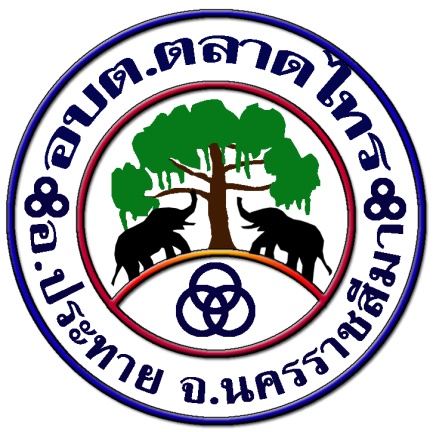 รายงานการวิเคราะห์ผลการประเมินคุณธรรมและความโปร่งใสในการดำเนินการของหน่วยงานภาครัฐประจำปีงบประมาณ พ.ศ. 256๓นางสุธิชา   ชิดเชื้อนักทรัพยากรบุคคลผู้จัดทำองค์การบริหารส่วนตำบลตลาดไทรอำเภอประทาย	 จังหวัดนครราชสีมาคำนำตามที่ สำนักงาน ป.ป.ช. ได้ดำเนินโครงการส่งเสริมท้องถิ่นปลอดทุจริต ประจำปี พ.ศ.2560วัตถุประสงค์เพื่อส่งเสริมให้ผู้บริหารองค์กรปกครองส่วนท้องถิ่นแสดงเจตจำนงทางการเมืองในการต่อต้านการทุจริตด้วยการจัดทำแผนปฏิบัติการป้องกันการทุจริตขององค์กรปกครองส่วนท้องถิ่น เพื่อให้สอดคล้องกับการดำเนินการตามยุทธศาสตร์ชาติว่าด้วยการป้องกันและปราบปรามการทุจริต ระยะที่ 3 (พ.ศ.2560 – 2564) และเพื่อให้เป็นไปตามมติคณะรัฐมนตรีเมื่อวันที่ ๑๑ ตุลาคม ๒๕๕๙ ที่กำหนดให้หน่วยงานภาครัฐแปลงแนวทางและมาตรการตามยุทธศาสตร์ชาติฯ ไปสู่การปฏิบัติ โดยกำหนดไว้ในแผนปฏิบัติราชการ ๔ ปี และ แผนปฏิบัติราชการประจำปีองค์การบริหารส่วนตำบลตลาดไทร จึงจัดทำแผนปฏิบัติการป้องกันการทุจริต 4 ปี (พ.ศ.2561 –2564) ขององค์การบริหารส่วนตำบลตลาดไทร เพื่อกำหนดแนวทางการขับเคลื่อนด้านการ ป้องกันและปราบปรามการทุจริตผ่านโครงการ/กิจกรรม/มาตรการต่าง ๆ ที่เป็นรูปธรรมอย่างชัดเจน อันจะนำไปสู่การปฏิบัติอย่างมีประสิทธิภาพ บรรลุวัตถุประสงค์และเป้าหมายของการป้องกันและปราบปรามการ ทุจริตอย่างแท้จริง นั้นเมื่อผลการประเมินคุณธรรมและความโปร่งใสในการดำเนินงานของหน่วยงานภาครัฐ ประจำปีงบประมาณ พ.ศ. 256$ ประกาศแล้ว องค์การบริหารส่วนตำบลตลาดไทร ในฐานะหน่วยงานผู้รับการประเมิน จึงควรมีการนำผลการประเมินมาพิจารณาถึงสิ่งที่ควรได้รับการปรับปรุง และพัฒนาไปในแนวทางที่ดีขึ้น สอดรับกับการประเมินต่อไป                                                                                            นางสุธิชา  ชิดเชื้อตำแหน่ง นักทรัพยากรบุคคล                                                                                             ผู้จัดทำสารบัญ      หน้าเรื่องรายงานการวิเคราะห์ผลการประเมินคุณธรรมและความโปร่งใสในการดำเนินการของหน่วยงานภาครัฐ    1ความเป็นมาของการประเมิน 								           1ผลการประเมินคุณธรรมคุณธรรมและความโปร่งใสในการดำเนินการของหน่วยงานภาครัฐ ประจำปีงบประมาณ พ.ศ. 2563									           1การนำผลการประเมินไปดำเนินการปรับปรุง และพัฒนา ในปีงบประมาณ พ.ศ. 2563                     31. ด้าน IIT 											 32. ด้าน EIT                                                                                                                43. ด้าน OIT                                                                                                                5ภาคผนวกรายงานการวิเคราะห์ผลการประเมินคุณธรรมและความโปร่งใสในการดำเนินการของหน่วยงานภาครัฐความเป็นมาของการประเมินกระทรวงมหาดไทยโดยกรมส่งเสริมการปกครองท้องถิ่นได้บันทึกข้อตกลงความร่วมมือกับสำนักงานคณะกรรมการป้องกันและปราบปรามการทุจริตแห่งชาติ (สำนักงาน ป.ป.ช.) ในการพัฒนาระบบประเมินคุณธรรมและความโปร่งใสในการดำเนินงาน (Integrity and Transparency Assessment) ขององค์กรปกครองส่วนท้องถิ่นโดยทางสำนักงานคณะกรรมการป้องกันและปราบปรามการทุจริตแห่งชาติ เสนอการบูรณาการเครื่องมือการประเมินคุณธรรมการดำเนินงาน (Integrity Assessment) หน่วยงานภาครัฐและดัชนีวัดความโปร่งใสของหน่วยงานภาครัฐของสำนักงาน ป.ป.ช. เข้าด้วยกันเพื่อให้การประเมินคุณธรรมและความโปร่งใสของสำนักงาน ป.ป.ช. มีประสิทธิภาพมากยิ่งขึ้น และเป็นการสร้างเครื่องมือการประเมินที่ผนวกหลักการประเมินเชิงภาพลักษณ์ (Perception Base) และหลักฐานเชิงประจักษ์ (Evidence – Base) เข้าด้วยกัน โดยมุ่งหวังให้เกิดการบริหารงานที่โปร่งใสและเป็นธรรมในองค์กรปกครองส่วนท้องถิ่น ให้มีภาพลักษณ์ที่ดีขึ้นในอนาคต อันจะนำไปสู่การสร้างความร่วมมือและการสร้างเครือข่ายในการต่อต้านการทุจริตอย่างเป็นระบบ และส่งผลดีต่อการดำเนินงานขององค์กรปกครองส่วนท้องถิ่นให้เป็นไปตามหลักคุณธรรมและความโปร่งใสนำมาซึ่งประโยชน์สุขต่อประชาชนและประเทศชาติต่อไปผลการประเมินคุณธรรมคุณธรรมและความโปร่งใสในการดำเนินการของหน่วยงานภาครัฐประจำปีงบประมาณ พ.ศ. 2563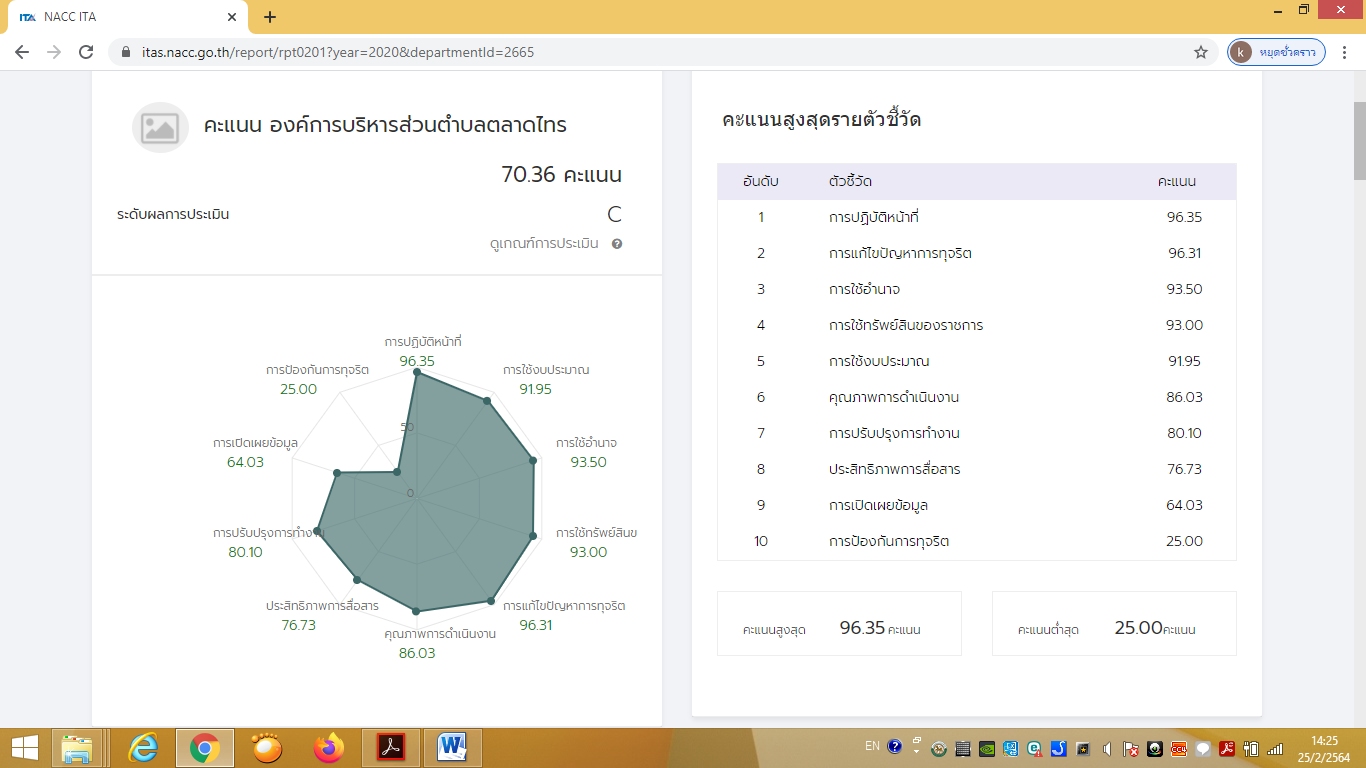 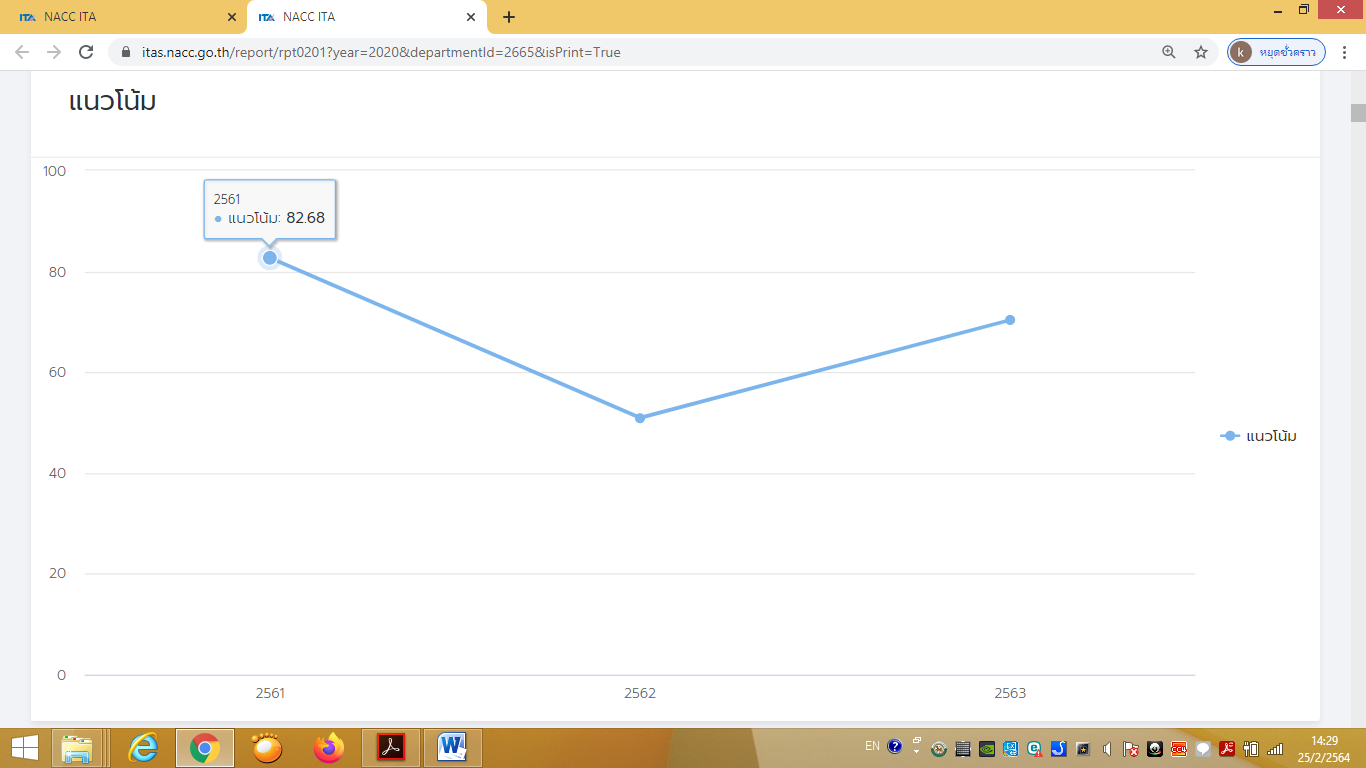 “ผลการประเมินระดับคุณธรรมและความโปร่งใส (ITA) ขององค์การบริหารส่วนตำบลตลาดไทรมีคะแนนรวม 70.36 อยู่ในระดับ C มีรายละเอียดดังนี้1. ด้าน IIT พบว่า ผลคะแนนของตัวชี้วัดด้าน การใช้งบประมาณประจำปี มีค่าต่ำสุด เท่ากับ 91.95ซึ่งหน่วยงานต้องจัดทำประกาศและแผนการใช้จ่ายงบประมาณประจำปี ให้บุคลากรทราบให้ชัดเจน2. ด้าน EIT พบว่า ผลคะแนนของตัวชี้วัดด้าน ประสิทธิภาพการสื่อสาร มีค่าต่ำสุด เท่ากับ76.73 ซึ่งหน่วยงานต้องมีมาตรการและช่องทางการติดต่อสื่อสาร เช่น มีช่องทางรับฟังคำติชมหรือความคิดเห็นเกี่ยวกับการดำเนินงาน การให้บริการ3. ด้าน OIT พบว่า ผลคะแนนของตัวชี้วัดด้าน การป้องกันการทุจริต มีค่าต่ำสุด เท่ากับ 25.0ซึ่งหน่วยงานต้องจัดทำเว็บไซต์องค์กร โดยต้องนำข้อมูลต่างๆ ลงให้ครบถ้วน เช่น ข้อมูลการมีส่วนร่วมของผู้บริหาร การประเมินความเสี่ยงการทุจริตประจำปี การดำเนินการเพื่อจัดการความเสี่ยงการทุจริต  การเสริมสร้างวัฒนธรรมองค์กร  มาตรการส่งเสริมคุณธรรมและความโปร่งใสภายในหน่วยงาน การดำเนินการตามมาตรการส่งเสริมคุณธรรมและความโปร่งใสภายในหน่วยงาน 